Книги о Великой Отечественной войне для детей и их роль в воспитании подрастающего поколения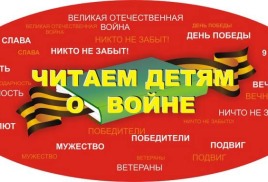 Сколько бы ни прошло времени со дня Победы, события сороковых годов двадцатого века по-прежнему свежи в памяти народа, и не последнюю роль в этом играют произведения писателей. Какие же книги о войне для детей можно посоветовать прочитать ребятам?Официальная эмблема празднования 70-й годовщины Победы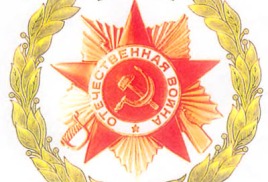 Официальная эмблема празднования 70-й годовщины Победы в Великой Отечественной войне 1941-1945 годов Представляет собой многоцветное изображение знака ордена Отечественной войны I степени в обрамлении…Открытка "Фронтовой треугольник к 9 мая!"Читаем детям о войне!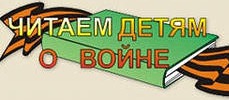 Это удивительные рассказы Сергея Алексеева о войне для школьников. Рассказы о том, что в годы войны были не только бои и сражения, но также встречи праздников, например, как Новый год. ОСОБОЕ ЗАДАНИЕ…Мастер-класс " Открытка к Дню Победы"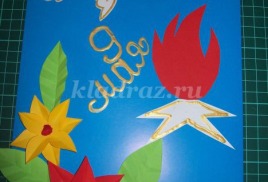 Поздравительная открытка в технике аппликация к 9 Мая. Описание: предлагаю вашему вниманию мастер-класс изготовления открытки в технике аппликация нашим ветеранам. Мастер-класс может быть полезен…История для детей. 9 мая - День победы!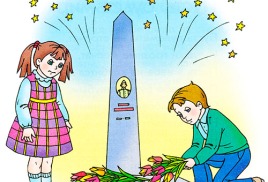 Как интересно и доступно рассказать детям о празднике День Победы? Мы вам в этом поможем. Мы расскажем доступно историю праздника День Победы, предложим вашему вниманию стихи, посвященные Дню Победы.…Родителям: "Как рассказать ребенку о войне"!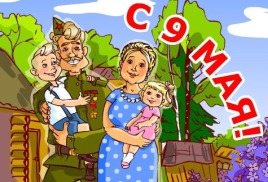 Приближается великий и светлый праздник – День Победы! Праздник, который ждали миллионы людей по всему миру. Дорогая цена  этого праздника – многочисленные жертвы фашизма, слезы жен, матерей и детей.…Пословицы о войне и мире.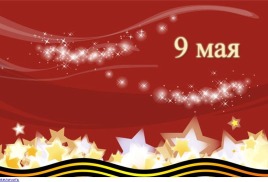 Худой мир лучше доброй брани. Война кровь любит. Войной да огнем не шутят. Войну хорошо слышать, да тяжело видеть. Вражда не делает добра. Держи порох сухим - будешь непобедим. Дружно за мир стоять -…Песни нашей ПОБЕДЫ!!!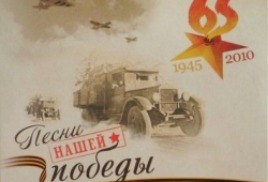 НЕСОВМЕСТИМЫ ДЕТИ И ВОЙНА Слова М. Садовского ,музыка О. Хромушина. Скачать ноты: Лист 1 Лист 2 Играют дети всей земли в войну, Но разве о войне мечтают дети? Пусть только смех взрывает тишину На…Сценарии и разработки ко ДНЮ ПОБЕДЫ!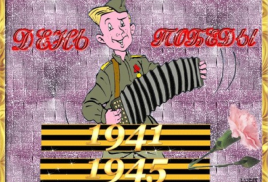 Дню Победы слава! сценарий праздника в детском саду Русский солдат урок памяти, сценарий внеклассного мероприятия Четыре года шла война сценарий торжественной линейки, посвященной Дню Победы У Вечного…Раскраски День победы - 9 мая!Стенгазеты к 9 мая!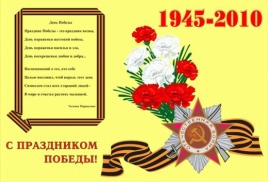 Праздничная стенгазета ко Дню Победы (9 мая) Данная стенгазета расположена на 8 листах и в целом имеет формат А1. Её необходимо распечатать, все листы склеить между собой или наклеить на ватман. Также…Стихи для детей к 9 мая Дню Победы!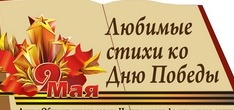 Что такое День Победы? Что такое День Победы? Это утренний парад: Едут танки и ракеты, Марширует строй солдат. Что такое День Победы? Это праздничный салют: Фейерверк  взлетает в небо, Рассыпаясь там и…Начало формыКонец формы